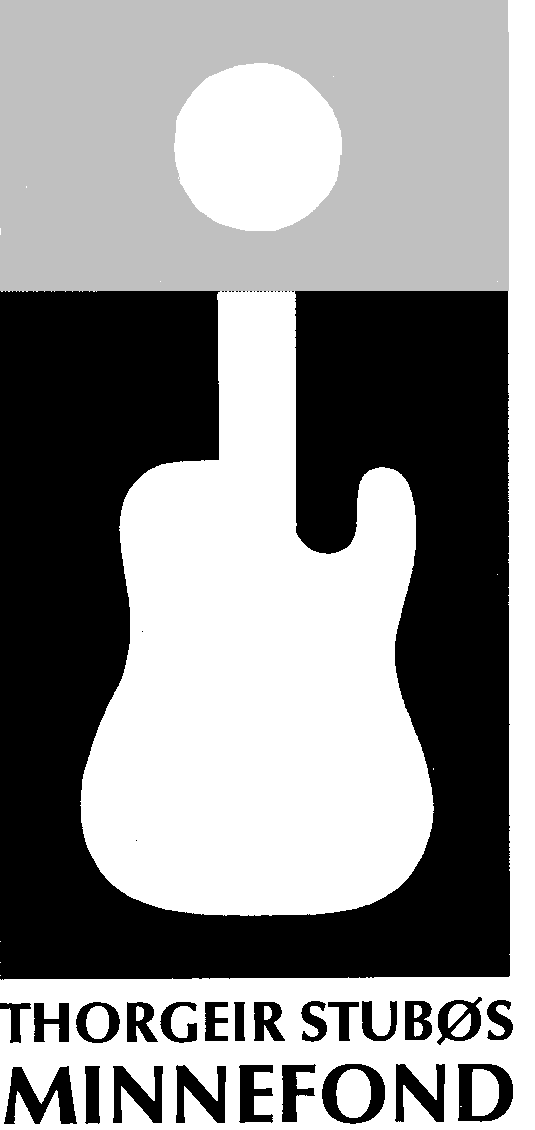 					  Pressemelding				       fra styret for Thorgeir Stubøs minnefond							STUBØPRISEN TIL ODDMUND J. FINNSETHBassisten Oddmund J. Finnseth (58) fra Sortland ble onsdag 24. juni tildelt Stubøprisen 2015 under Festspillene i Nord-Norge.Stubøprisen er nordnorsk jazz´ høyeste utmerkelse, og prisen deles ut hvert annet år til en person som gjør eller har gjort en særlig innsats for jazzmiljøet i Nord-Norge. Idéen bak Thorgeir Stubøs minnefond er å hedre en stor jazzmusiker og samtidig stimulere nordnorsk kultur. Stubøprisen består av et diplom laget av kunstneren Karl Erik Harr og et stipend på 
25 000 kroner.Styret for Thorgeir Stubøs minnefond har følgende begrunnelse:«Etter utdanningen på den prestisjetunge jazzlinja i Trondheim fra 1986 - 89 flyttet 
Oddmund J. Finnseth hjem til Sortland og har hovedsakelig valgt å legge sin ressurs ned
 i det lokale og nordnorske jazzliv. 

Finnseth er en levende kraft og inspirator i de sammenhenger der han framtrer og hans virtuose og rause spillestil med assosiasjoner til den avdøde basslegenden Nils-Henning Ørsted Pedersen smitter over på selv mere uvante jazzlyttere. 

Hans scatkor og briljante bass-solos på både swing og bossa er imponerende folkelig og utvilsomt en god reklame for jazzen. Spilleglede, humor og publikumstekke er noe som kjennetegner han i stor grad. Finnseth har vært sentral i det aktive jazzmiljøet på Sortland og er en stor inspirator for musikkelever ved både Sortland videregående skole og Heggen videregående skole i Harstad.
Hans bidrag til nordnorsk jazz gjennom både utøvende og pedagogisk arbeid er dermed betydelig og han skaper interesse for jazz som musikkform og for improvisasjon som 
et viktig musikalsk virkemiddel.

Dette gjør Oddmund J. Finnseth til en verdig vinner av Stubøprisen 2015.»CV Oddmund J. FinnsethFødt 11. februar 1957	Fra Sortland i VesterålenJazzmusiker (bass) og pedagogUtdannet ved Jazzlinja ved NTNU (1986 - 89)Ble i studietiden med i Asmund Bjørkens orkesterTok initiativ til og ledet Trondheim Bobservice (1989 - 92)Har spilt på utgivelser med Bjørn Krokfoss' oktett	Har vært medlem av Steinar Kjeldsen kvartett fra starten i 1992, medvirker på CD’en «Musikalsk hermetikk fra Sortland» (1999)Har spilt i Marit Sandviks band Bossa Nordpå (1993 -)Har vært med i Vesterålen storband fra 1994 – 96Var med på en Øystein Norvoll-ledet turné med gitaristen Randy Johnston i regi av Nordnorsk jazzsenter (2002)Satte sammen bandet Alan Barnes kvintett i forbindelse med 20-årsjubiléet til Sortland Jazzfestival og medvirket på turné med saksofonisten Alan Barnes (2008)Var med i bandet Chorinho som Marit Sandvik og Øystein Norvoll ledet (2011 - 2013) og var på turné i landsdelen - spilte blant annet Sortland jazzfestival og Elijazzen på Reine. I 2012 hadde Chorinho to spillerjobber i Rio de JaneiroVinner av Stubøprisen 2015MinnefondDa gitaristen Thorgeir Stubø fra Narvik døde i 1986, bare 43 år gammel, mistet jazzen en av sine fineste utøvere og tradisjonsbærere. Stubø bidro til for alvor å plassere Nord-Norge på jazzens verdenskart. Thorgeir Stubøs minnefond ble opprettet i 1987.Tidligere prisvinnere er:
Saksofonisten Kjell Bartholsen (1989)Saksofonisten Henning Gravrok (1991)Vokalisten Marit Sandvik (1993)Gitaristen Øystein Norvoll (1995)Pianisten Jan Gunnar Hoff (1997)Trommeslageren Trond Sverre Hansen (1999)Bassisten Konrad Kaspersen (2001) Trombonisten Øystein B. Blix (2003)Trompeteren Tore Johansen (2005)Gitaristen Hallgeir Pedersen (2007)Trommeslageren Finn Sletten (2009)Musikkjournalisten og forfatteren Jan Ditlev Hansen (2011)Jazzmusikeren og organisatoren Tim Challman (2013)For mer informasjon:Oddmund J. Finnseth, prisvinner, mobil 977 72 283
Sofus Urke, leder av minnefondets styre, mobil 901 61 814
Harstad, 24. juni 2015